FEDERAL COMMUNICATIONS COMMISSION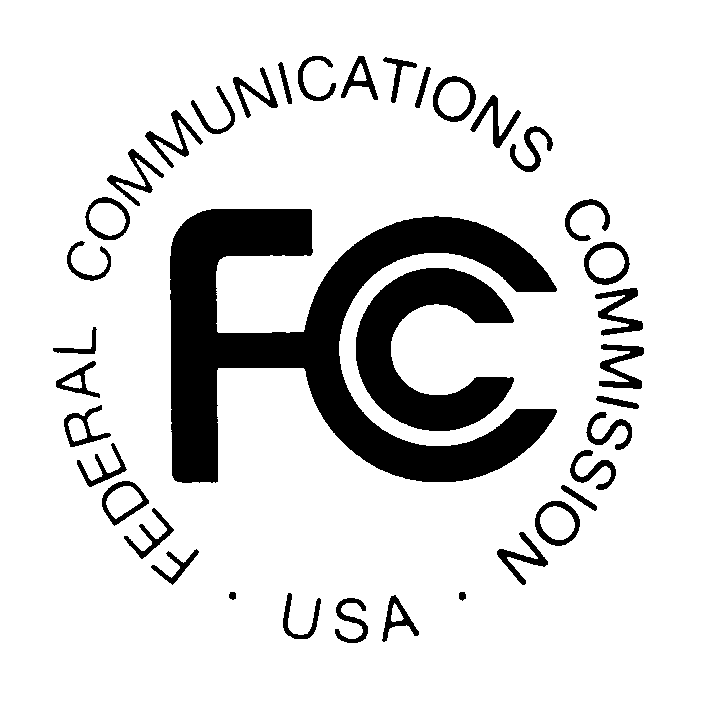 APPLICATION FEE FILING GUIDEFORMEDIA BUREAU	COMMERCIAL TELEVISION STATIONS		FM BOOSTER STATIONS 	COMMERCIAL AM RADIO STATIONS		CARS STATIONS 	COMMERCIAL FM RADIO STATIONS			CABLE SPECIAL RELIEF PETITION 	FM TRANSLATOR STATIONS				CABLE COMMUNITY REGISTRATION 		TV TRANSLATORS AND LPTV STATIONS		AERONAUTICAL FREQUENCY NOTIFICATION	CLASS A TELEVISION STATIONS			SPECIAL TEMPORARY AUTHORIZATIONThis is an unofficial compilation of the radio services and requests for FCC actions that are subject to fees.  The public should consult the Commission's Rules as set out in Title 47 of the Code of Federal Regulations (CFR) for application filing requirements.  Further information on fees may be obtained at Part 1, Subpart G of the CFR or in the Commission's official decision implementing the Congressional Schedule of Charges.  This decision is published in the FCC Record or may be purchased from the Commission's current copy contractor.                                                                                                                        Effective March 2, 2023INTRODUCTIONThe authority for the Federal Communications Commission to impose and collect fees and associated charges is contained in Title III, Section 3001 of the Omnibus Budget Reconciliation Act of 1989 (Public Law 101-39), Section 8, revising 47 U.S.C. § 158, which directs the Commission to prescribe charges for certain types of services it provides to communications entities over which it has jurisdiction.This Fee Filing Guide is considered a reference guide to identify and describe all of the application fee filing requirements for the Media Bureau.  It is meant to be a handy reference of the services and requests for FCC actions that are subject to a fee.  The guide contains a breakdown of the types of applications, form numbers, fee amounts, payment type codes, and the mailing address for each service provided.  If further information is required that cannot be answered in this guide, please consult the Commission's rules as set forth in Title 47, Part 1, Subpart G, of the Code of Federal Regulations (CFR).  Copies of the CFR may be purchased from the U.S. Government Printing Office, Superintendent of Documents, Mail Stop SSOP, Washington, DC 20402-9328, Telephone (202) 512-1800.  Additional copies of this guide may be obtained without charge by calling (202) 418-3676, outside the Washington area (800) 418-3676. All fees are subject to modification as required by Congress.PART AIMPORTANT CHANGE NOTICE FOR APPLICANTS/LICENSEES WHO SUBMIT FEEABLE FILINGSEffective December 3, 2001, the use of the FCC Registration Number (FRN) is mandatory. If you do not yet have an FRN, you can obtain one through the FCC website listed below, or by filling out the registration (Form 160) and submitting the registration form to the FCC.    Please note that transactions with the FCC require the use of the FCC FRN.  Therefore, please have the FRN available when contacting or submitting documents electronically to the FCC.Ways to obtain an FCC Registration Number (FRN):Go to www.fcc.gov/cores and click Register link.Calling the FCC’s CORES Helpdesk at 1-877-480-3201, Option 1.DEBT COLLECTION IMPROVEMENT ACTIn accordance with the Debt Collection Improvement Act (DCIA), the Commission will begin withholding action on applications and other requests for benefits upon discovery that the entity applying for or seeking benefits is delinquent in its non-tax debts owed to the Commission, and dismiss such applications or requests if the delinquent debt is not resolved.  Our application fee rules have been amended to state that we will withhold action on applications or other requests if payment of the delinquent debt is not made or satisfactory arrangements for payment are not made.  Those rule amendments are effective October 1, 2004.REMINDER REGARDING LOCKBOX CLOSURESDuring the past few years, the Commission has been reducing its use of P.O. Boxes for the collection of fees and has encouraged the use of electronic payment systems for all application and regulatory fees.  The electronic payment of fees for applications, tariffs, and petitions increases the agency’s financial efficiency by reducing expenditures, including the annual fee for utilizing the bank’s services and the cost of processing each transaction manually, with very little or no inconvenience to the regulatees, applicants, and the public.  As part of this process, the Commission has closed Lockbox 979095 (used to submit fees and petitions related to services provided by the Office of Engineering and Technology).  As these Lockboxes are closed, filers will be required to submit payments electronically in accordance with the procedures set forth on the Commission’s web site, https://www.fcc.gov/licensingdatabases/fees.  Payments can be made through the Fee Filer Online System (Fee Filer), accessible at https://www.fcc.gov/licensing-databases/fees/fee-filer, although we caution filers that the agency may transition to other secure payment systems in the future, after appropriate public notice and guidance.  METHOD OF PAYMENT (DO NOT SEND CASH)Payment of fees by check or money order are no longer accepted.  If paying by credit card and ACH, they must be made using the FCC Fee Filer Online payment system.  The Commission accepts Visa, MasterCard, American Express, and Discover credit cards.  No other credit cards are acceptable.  The credit card limitation is $24,999.99 for charges with a federal agency, per U.S. Treasury Announcement, A-2014-04 (7/2014). Any amount greater will be rejected. If paying by ACH, the payor must select “Payor from Bank Account”.   Note: Payors are strongly encouraged to contact their financial institutions to confirm that the correct Routing Number for this method of payment being used.  In addition, payors should verify with their bank that their account has authorization to accept transactionsPayments of fees by Wire Transfer. If paying by wire, it must be made to ABA Number 021030004, Receiving Bank TREAS/NYC and Account Number 27000001. When completing Form 159, please provide Payor Name, Payor FRN, Call Sign/Other Id applicants and Total Fees.  A completed Form 159 must be faxed to FCC at 202-418-2843 or emailed RROGWireFaxes@fcc.gov on the same business day that wire transfer is submitted.  Applicant located in foreign countries should contact their local bank to determine what U.S. financial institution their bank is affiliated with that will allow a transfer of funds.  For further instructions in making payments by wire, please see our website at https://www.fcc.gov/licensing-databases/fees/wire-transfer. A wire transfer is a transaction that is initiated through a bank, authorizing the bank to wire funds from an account to the U.S. Treasury, New York, New York. All payments made by wire transfer (payable to the Federal Communications Commission) must be supported by faxing the “Wire Transfer Instructions” from Fee Filer to the Federal Communications Commission at (202) 418-2843 at least one hour before initiating the wire transfer (but on the same business day) so as not to delay crediting their account. These Wire Transfer Instructions contain valuable information (e.g. FRN, Voucher Number, Payer Name, and the Amount of the Wire) that will help to post the payment more quickly and avoid delays. Please note that most wire transfers initiated after 6:00 p.m. (ET) will be credited the next business day, and wires initiated outside of the United States may take additional time. Fee payors should discuss arrangements (including bank closing schedules, and bank wire transaction fees for which the Commission is not responsible) with their bankers several days before they plan to make the wire transfer to allow sufficient time for the transfer to be initiated and completed before the deadline, especially if the wire transfer is an international one.Complete instructions for making wire payments are posted at .  When initiating the wire transfer, please provide the bank with the following information to complete the transfer:  ABA Routing Number: 021030004 Receiving Bank: TREAS NYC33 Liberty St.New York, NY 10045BNF: FCC/ACCT–27000001OBI Field: (Skip one space between each information item) \”Application Fee”PAYER FRN (Exactly as on remittance instrument) PAYER NAME (Exactly as on remittance instrument)Phone: (Daytime Phone #, exactly as on remittance instrument)VOUCHER NUMBER (Exactly as on remittance (Form 159-E) instrument)Please note:  The bank performing the wire transfer (or the bank draft) may charge a service fee, which is separate from the fees required for the FCC filing.   Do not deduct the bank’s service fee from the fees due to the FCC.FEE EXEMPT APPLICATIONSPlease check the appropriate block on your electronic application, and if you have not previously done so, provide the proper documentation, as required, to certify that your application is fee exempt.  47 CFR, Part 1, Section 1.1116 of the Commission's rules explains who qualifies as fee exempt.REQUESTS FOR WAIVER, FEE DETERMINATION, AND DEFERRAL, PETITIONS FOR RECONSIDERATION AND APPLICATIONS FOR REVIEW Waiver, deferral and fee determination requests, and petitions for reconsideration and applications for review of fee decisions must be filed in accordance with 47 CFR, Part 1, Sections 1.1113 and 1.1119, and will be acted upon by the Managing Director with the concurrence of the General Counsel..  Each such pleading must be filed as a separate pleading.  Requests to defer for financial hardship reasons must include supporting documentation. Each requestor will receive written notification of the Commission’s decision on its request, and all such decisions will be published periodically and placed in FCC Docket [General Docket 86-285].REFUND PROCESSThe appropriate Bureau/Office handles routine refund requests.  When a Bureau/Office determines that a refund is warranted, it is forwarded to the Office of the Managing Director, Revenue and Receivables Operations Group for processing.  The Revenue and Receivables Operations Group (RROG) handles all approved refund requests.  Once the refund request is approved, the refund process usually takes 7-10 business days.  Once a request has been reviewed and processed by RROG, it is forwarded to the U.S. Treasury in San Francisco, California where a check is issued to the payer of the remittance.  For further information on return or refund of charges, refer to 47 CFR, Part 1, Section 1.1115 of the Commission’s Rules.QUESTIONS       If you have questions regarding your application and/or fee, you may call toll free the FCC’s Consumer Center at 1-888-       CALLFCC(1-888-225-5322).  For information on CORES call the CORES Administrator at 1-877-480-3201, Option 4.PART B – SECTION 8 FEESMEDIA BUREAU SERVICESParties seeking Commission authority to construct a new broadcast station; to make changes in authorized facilities; to initially obtain, renew or assign a broadcast station license; or to transfer control of a broadcast station license, must submit a written application to the Commission.  Parties seeking to initially obtain, renew, or assign a CARS station license; or to transfer control of a CARS station license, must submit a written application to the Commission.  Generally, the form for such application is prescribed by the Commission so as to elicit the information necessary for it to determine whether the applicant possesses the qualifications to be or remain a licensee and whether a grant of the application would serve the public interest, convenience and necessity.  Multichannel Video Programming Distributors (MVPDs) and cable systems must file a Cable Community Registration prior to commencing operation in a community unit.  MVPDs and cable systems must file an Aeronautical Frequency Notification prior to using the aeronautical frequencies on their system.  Petitions for Special Relief or Requests for Special Temporary Authority (STA) may also be filed.	COMMERCIAL TELEVISION STATIONSA commercial television station is any UHF or VHF station, other than those classified by the FCC as noncommercial educational stations.  	COMMERCIAL AM/FM RADIO STATIONSA commercial radio station is any AM or FM radio station, other than those stations which would qualify as non-commercial educational stations.	FM TRANSLATORSAn FM translator station retransmits the signals of an FM radio broadcast station or another FM broadcast translator station without significantly altering any characteristics of the incoming signal other than its frequency and amplitude for the purpose of providing FM reception to the general public.	TV TRANSLATORS AND LPTV STATIONSTV translators are stations operated in the broadcast services for the purposes of retransmitting the programs and signals of a television broadcast station, without significantly altering any characteristic of the original signal other than its frequency and amplitude, for the purpose of providing television reception to the general public.  A low power TV (LPTV) station may retransmit the programs and signals of a TV broadcast station and may originate programming and/or operate as a subscription service.CLASS A TELEVISION STATIONSA Class A television station is any UHF or VHF low power station that met the programming and operational standards set forth in the Community Broadcasters Protection Act of 1999 and is broadcasting a minimum of 18 hours per week and an average of at least three hours per week of locally produced programming each quarter.FM BOOSTER STATIONSFM broadcast booster stations operate for the sole purpose of retransmitting the signals of an FM radio broadcast station by amplifying and reradiating such signals without significantly altering any characteristic of the incoming signal other than its amplitude.  Only permittees and licensees of primary FM broadcast stations may apply for FM broadcast booster station authorizations.  CABLE TELEVISION RELAY SERVICE (CARS).A Cable Television Relay Service (CARS) station is used for the transmission of television and related audio signals, signals of standard and FM broadcast stations, signals of instructional television fixed stations, and cablecasting from the point of reception to a terminal point from which the signals are distributed to the public by the cable system.  CARS license filings should be sent electronically to form327@fcc.gov.  To file a CARS license renewal, please visit the COALS website at:  www.fcc.gov/coals.SPECIAL RELIEF PETITIONSOn petition for special relief by any interested person, the Commission may waive any provision of the rules relating to cable television systems or issue a ruling on a complaint or disputed question.  A fee will be charged for Cable Special Relief Petitions filed according to Section 76.7 of the Rules seeking the imposition of special requirements beyond those provided for in the rules.CABLE COMMUNITY REGISTRATION A Cable Community Registration (Form 322) must be filed electronically by an MVPD or cable system prior to commencing operations, to provide the Commission with an identification of the system's operator, a description of the television broadcast signals to be carried, and certain other information called for by Section 76.1801 (formerly Section 76.12) of the Rules.  To file for a Cable Community Unit Id (CUID) visit COALS website at:  www.fcc.gov/coals.AERONAUTICAL FREQUENCY NOTIFICATIONS   Cable OperatorFCC Form 321 must be filed electronically by the operator of an MVPD or cable system, informing the Commission of its intended usage, in accord with Sections 76.610 - 76.617, and Section 76.1803 of the Rules, of frequencies in the aeronautical bands 108 - 137 and 225 - 400 MHz, as well as providing other information called for by Section 76.1804 of the Rules.  To file an Aeronautical Frequency Notification (AFN) visit the COALS website at:  www.fcc.gov/coals.Non-Cable MVPDNon-Cable MVPDs planning to use the frequencies in the aeronautical radio communications or navigational frequency bands must notify the Commission prior to the activation of these frequencies.  The aeronautical operational requirements in the aeronautical bands are contained in 47 C.F.R. § 76.1804.  To file an Aeronautical Frequency Notification (AFN) visit the COALS website at:  www.fcc.gov/coals.PART B – SECTION 8 FEE SCHEDULE AND FILING GUIDEFULL POWER COMMERCIAL AND CLASS A TELEVISION STATIONSTYPE OF APPLICATION	FORM #	FEE AMOUNT	FEE CODE	NEW OR MAJOR CHANGE	2100 Schedule A,	$4,755.00/ application		MVT	CONSTRUCTION PERMIT	Sched E, & 159	(If no Auction)		NEW OR MAJOR CHANGE	2100 Schedule A,	$5,395.00/ application		MVS	CONSTRUCTION PERMIT	Sched E, & 159	(If Auction, include Post-)			Auction, Consolidated 			Long & Short Form Fee)	MINOR MODIFICATION	2100 Schedule A	$1,490.00/ application		MPT	CONSTRUCTION PERMIT	& 159	& 159										NEW LICENSE 1		2100 Schedule B,	$425.00/ application		MJT			Sched F, & 159			 LICENSE RENEWAL	2100 Schedule	$370.00/ application		MGT			303-S & 159			 LICENSE ASSIGNMENT	2100 Schedule	$1,390.00/station	    MPU 			314 & 159 (long form)			 LICENSE ASSIGNMENT 	2100 Schedule	$450.00/station		MDT	        		316 & 159 (short form)			TRANSFER OF CONTROL 		2100 Schedule	$1,390.00/station		MPU 		  315 & 159 (long form)TRANSFER OF CONTROL	2100 Schedule	$450.00/station		MDT 			316 & 159 (short form)			CALL SIGN 2   		380 & 159             $190.00/ application		MBT        Footnote 2	SPECIAL TEMPORARY	2100 Schedule	$300.00/ application	     MPV	Footnote 3AUTHORITY 3		STA & 159		 PETITION FOR RULEMAKING	2100 Schedules A/B	$3,790.00/ petition	     MRT	Footnote 5 FOR NEW COMMUNITY OF	& 159			LICENSE 5				OWNERSHIP REPORT 6	323 & 159	$95.00/ station	     MAT 	Footnote 6COMMERCIAL AM RADIO STATIONSTYPE OF APPLICATION	FORM #	FEE AMOUNT	FEE CODE	NEW OR MAJOR CHANGE	301 & 159	$4,440.00/ application	MUR	CONSTRUCTION PERMIT	(If no Auction)NEW OR MAJOR CHANGE	301 & 159	$5,085.00/ application	MVR	CONSTRUCTION PERMIT	(If Auction, includes)		Consolidated Long		and Short Form Fee			MINOR MODIFICATION                 301 & 159	$1,815.00/ application	      MVUCONSTRUCTION PERMIT					 	 NEW LICENSE 7		302-AM & 159	$720.00/ application             MMR	Footnote 7AM DIRECTIONAL ANTENNA 8	302-AM & 159	$1,405.00/ application	MOR	Footnote 8LICENSE RENEWAL	2100 Schedule	$365.00/ application              MGR			303-S & 159	LICENSE ASSIGNMENT	2100 Schedule	$1,120.00/station                 MPR			314 & 159 (long form)LICENSE ASSIGNMENT	2100 Schedule	$475.00/station                    MDR			316 & 159 (short form)			TRANSFER OF CONTROL	2100 Schedule	$1,120.00/station                 MPR			315 & 159 (long form)TRANSFER OF CONTROL	2100 Schedule	$475.00/station                    MDR			316 & 159 (short form)			CALL SIGN 2   	380 &159	$190.00/application             MBR       Footnote 2		SPECIAL TEMPORARY	STA AM & 159	$325.00/ application            MVV	Footnote 3  AUTHORITY 3				OWNERSHIP REPORT 6	323 & 159/	$95.00/ station                      MAR 	Footnote 6		159* & Corres.								COMMERCIAL FM RADIO STATIONSTYPE OF APPLICATION	FORM #	FEE AMOUNT	FEE CODE	NEW OR MAJOR CHANGE 	2100 Schedule	$3,675.00/ application                    MTR	CONSTRUCTION PERMIT	301 & 159 (If No Auction)			NEW OR MAJOR CHANGE 	2100 Schedule	$4,290.00/ application                    MVW	CONSTRUCTION PERMIT	301 & 159 (If Auction,		includes Consolidated		Long & Short Form Fee)MINOR MODIFICATION	2100 Schedule	$1,410.00/ application                    MVXCONSTRUCTION PERMIT	301 & 159			NEW LICENSE 10		2100 Schedule	$260.00/ application                        MHR	Footnote 10		302-FM &159					FM DIRECTIONAL ANTENNA 8	2100 Schedule	$705.00/ application                        MLR	Footnote 8		302-FM &159			LICENSE RENEWAL	2100 Schedule	$365.00/ application                        MGR			303-S &159			LICENSE ASSIGNMENT	2100 Schedule	$1,120.00/station                             MPR			314 & 159		(long form) 						LICENSE ASSIGNMENT 	2100 Schedule	$475.00/station                                MDR		316 & 159		(short form)	TRANSFER OF CONTROL	2100 Schedule	$1,120.00/station                              MPR			315 & 159		(long form)							TRANSFER OF CONTROL	2100 Schedule	$475.00/station                                 MDR		316 & 159		(short form)	CALL SIGN 2   		380 &159	$190.00/ application                        MBR	Footnote 2SPECIAL TEMPORARY	STA FM & 159	$235.00/ application                        MVY         	Footnote 3 AUTHORITY 3				PETITION FOR RULEMAKING	2100 Schedule	$3,550.00/ petition                           MRR           		301 & 159OWNERSHIP REPORT 6	323 & 159	$95.00/ station                                  MAR               Footnote 6			Corres & 159			 FM TRANSLATORSTYPE OF APPLICATION	FORM #	FEE AMOUNT	FEE CODE	NEW OR MAJOR CHANGE	2100 Schedule	$785.00/ application                     MOF	CONSTRUCTION PERMIT	349 & 159					(If no Auction)NEW OR MAJOR CHANGE	2100 Schedule	$1,430.00/ application                   MVZ	CONSTRUCTION PERMIT	349 & 159					(If Auction, includes		Consolidated Long and		Short Form Fee)MINOR MODIFICATION	2100 Schedule	$235.00/application                       MWACONSTRUCTION PERMIT	349 & 159NEW LICENSE 10		2100 Schedule	$200.00/ application                      MEF	Footnote 10		350 & 159			FM TRANSLATOR/BOOSTER	2100 ScheduleLICENSE RENEWAL	303-S & 159	$195.00/ application                      MAFFM TRANSLATOR/BOOSTER	FX or FB STA	$190.00/ application	   MWB               Footnote 3SPECIAL TEMPORARY 	& 159.AUTHORIZATION 3				FM TRANSLATOR		2100 Schedule	$325.00/station		   MDF	LICENSE ASSIGNMENT 	345 & 159					2100 Schedule						314 & 159		2100 Schedule		316 & 159		FM TRANSLATOR		2100 Schedule	$325.00/station		   MDF	TRANSFER of CONTROL	345 & 159					2100 Schedule						315 & 159		2100 Schedule		316 & 159FM BOOSTER		2100 Schedule	$785.00/station		   MOF	NEW OR MAJOR CHANGE	349 & 159CONSTRUCTION PERMITFM BOOSTER		2100 Schedule	$200.00/station		   MEF	NEW LICENSE		350 & 159FM BOOSTER		FB STA & 159	$190.00/station		   MWB	SPECIAL TEMPORARY	AUTHORITYSECTION 310 (b) (4) FOREIGN OWNERSHIP PETITIONTYPE OF APPLICATION	FORM #	FEE AMOUNT	FEE CODEFOREIGN OWNERSHIP	Corres. & 159	$2,775.00/ application	 MWCPETITION (separate and additionalto fee required for underlying application, if any)TV TRANSLATORS AND LPTV STATIONSTYPE OF APPLICATION	FORM #	FEE AMOUNT	FEE CODE	NEW OR MAJOR CHANGE	2100 Schedule C	$865.00/ application	  MOL	CONSTRUCTION PERMIT	& 159 (If no Auction)NEW OR MAJOR CHANGE	2100 Schedule C	$1,505.00/ application	  MOK	CONSTRUCTION PERMIT	& 159		If Auction, includes		Consolidated Long and		Short Form Fee)NEW LICENSE 12		2100 Schedule D	$240.00/ application	    MEL                 Footnote 12			& 159			LICENSE RENEWAL	2100 Schedule	$160.00/ application	  MAL		303-S & 159	SPECIAL TEMPORARY	2100 Schedule STA	$300.00/application 	  MGL                 Footnote 3AUTHORIZATION 3	& 159				LICENSE ASSIGNMENT	2100 Schedule 	$375.00/station	  MDL		345 & 159		2100 Schedule		314 & 159		2100 Schedule		316 & 159	TRANSFER OF CONTROL	2100 Schedule 	$375.00/station	  MDL		345 & 159		2100 Schedule		315 & 159		2100 Schedule		316 & 159CALL SIGN 2   		380 & 159	$190.00/ application                    MBT	Footnote 2CABLE TELEVISION AND CARS LICENSE SERVICESTYPE OF APPLICATION       	FORM #       	 FEE AMOUNT      	FEE CODE      			CABLE TV & CARS NEW LICENSE        327 & 159		$500.00	   		TIC 	CABLE TV & CARS LICENSE	            327 & 159		$385.00			TIDMODIFICATION (MAJOR)CABLE TV & CARS LICENSE                 327 & 159		$50.00			TIEMODIFICATION (MINOR)CABLE TV & CARS LICENSE                  327 & 159		$290.00	   		TIF	RENEWAL					         	        	CABLE TV & CARS LICENSE	           327 & 159		$405.00			TIGASSIGNMENT               CABLE TV & CARS TRANSFER	           327 & 159		$520.00			TIHOF CONTROL  	        	CABLE TV & CARS SPECIAL	           Corres. 159		$250.00			TGC  TEMPROARY AUTHORITY                          	        	CABLE TV SPECIAL RELIEF                   Corres. Petition		$1,800.00   		TQCPETITION	                           & 159	                 		                         CABLE TV & CARS LICENSE                   322 & 159		$115.00			TAC REGISTRATION STATEMENT								        	CABLE TV & MVPD AERONAUTICAL   321 & 159	 $100.00			TAB	  FREQUENCY NOTIFICATION 							       		FOOTNOTES TO MEDIA SERVICES FEE FILING GUIDE 1 This license covers the facility authorized by, and constructed pursuant to, an outstanding construction permit.  A fee will not be charged to obtain a modified station license to reflect a change made that does not require prior authorization from the FCC.2 Requests for new or modified call sign assignments must be made by using the Commission’s on-line call sign reservation and authorization system via the call sign electronic screens (FCC 380) in accord with Section 73.3550 of the Rules.  A fee is not imposed on stations seeking to modify an existing call sign only to the extent of adding or deleting an -FM or -TV suffix.3 A special temporary authorization (STA) is the authority granted to a permittee or licensee to permit the operation of a radio, television, or microwave broadcast station for a limited period at a specified variance from the terms of the station authorization or requirements of the Commission's Rules applicable to the particular class of station.  The STA fee also applies to applicants requesting field test authority, pursuant to Section 73.1515 of the Rules.  However, a fee is not imposed on stations seeking to discontinue broadcast operations beyond the initial 30 day period or to extend an existing STA to remain silent.  Similarly, extensions of STA for displaced LPTV/TV translator stations are not feeable.4 STA requests may be made by letter to the Commission in accordance with Section 73.1635 of the Rules.  The appropriate fee and Form 159 must accompany these requests.  However, in cases of emergency, STAs can be requested via telephone followed by a written confirmation request.  For these emergency STA requests, the proponent must use Fee Filer to submit the appropriate filing fee..  The written confirmation of the emergency STA request should be sent to the Federal Communications Commission, Office of the Secretary, Washington, D. C.  20554.5 Television broadcast station permittees and licensees can request through a rulemaking proceeding to amend the Television Table of Allotments to specify a new community of license when the amended allotment would be mutually exclusive with the permittee's or licensee's present assignment.  Upon approval of the rulemaking petition and the filing of the minor change or license application needed to effect the change in community of license, the permittee or licensee must file this fee in addition to the fee required for such minor change or license application.  6 Licensees of commercial full power television, Class A television, low power television, AM radio, and FM radio stations must file biennial ownership reports with the Commission in odd-numbered years.  See 47 C.F.R. §§ 73.3615(a); 73.6026; 74.797.  The ownership report is the FCC Form 323, or the aggregate Form 323s as the case may be, submitted on behalf of the individual full power television, Class A television, low power television, AM, or FM broadcast station.  The fee is calculated based on the number of stations for which the report is filed.7 A fee is not imposed for requests to determine power by the direct method under Section 73.51 of the Rules.  The new license fee is required for stations seeking a new license pursuant to a moment method proof of performance under Section 73.151(c) of the Rules.  The fee is not required for other license modifications which may be made without prior authorization from the FCC.8 A directional antenna is an antenna that is designed or altered for the purpose of obtaining a noncircular radiation pattern.   Directional antennas may be employed for the purpose of improving service or for the purpose of using a particular site.  This fee must be filed in addition to the fee required for the AM or FM license application, including an AM license application supported by a moment method proof of performance under Section 73.151(c).9 This fee is not applicable to any license modification which may be made without prior authorization from the FCC.10 This fee is not required when this form is filed to obtain a modified station license to reflect either a change in the type of TV transmitter antenna or a change in the output power of TV transmitter to accommodate a change in the antenna type or transmission line.  These changes can be made without prior authorization from the Commission.